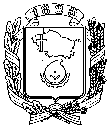 АДМИНИСТРАЦИЯ ГОРОДА НЕВИННОМЫССКАСТАВРОПОЛЬСКОГО КРАЯПОСТАНОВЛЕНИЕ28.03.2024                                    г. Невинномысск                                     № 346Об установлении в 2024 году расходного обязательства муниципального образования города Невинномысска Ставропольского краяВ соответствии со статьей 86 Бюджетного кодекса Российской Федерации, статьей 15 Федерального закона от 19 февраля 1993 г. № 4528-1 «О беженцах», постановлением Правительства Ставропольского края от 22 марта 2022 г. № 130-п «Об обеспечении временного размещения и питания граждан Российской Федерации, иностранных граждан и лиц без гражданства, постоянно проживающих на территориях Украины, а также на территориях субъектов Российской Федерации, на которых введены максимальный и средний уровни реагирования, вынужденно покинувших жилые помещения и находящихся в пунктах временного размещения и питания на территории Ставропольского края» постановляю:1.Установить, что к расходному обязательству муниципального образования города Невинномысска Ставропольского края в 2024 году относится содействие в организации временного размещения и питания граждан Российской Федерации, иностранных граждан и лиц без гражданства, постоянно проживающих на территориях Украины, а также на территориях субъектов Российской Федерации, на которых введены максимальный и средний уровни реагирования, вынужденно покинувших жилые помещения и находящихся в пунктах временного размещения и питания на территории Ставропольского краяна базе муниципального бюджетного учреждения дополнительного образования детского оздоровительно-образовательного (профильного) центра «Гренада» города Невинномысска (далее – расходное обязательство, город).2. Установить, что расходное обязательство, возникающее в результате принятия настоящего постановления, исполняется за счёт средств, предусмотренных в бюджете города на 2024 год и на плановый период 2025 и 2026 годов.3. Определить управление образования администрации города Невинномысска главным распорядителем бюджетных средств, организующим исполнение расходного обязательства, указанного в пункте 1 настоящего постановления.4. Опубликовать настоящее постановление в газете «Невинномысский рабочий», а также разместить в сетевом издании «Редакция газеты «Невинномысский рабочий» и на официальном сайте администрации города Невинномысска в информационно-телекоммуникационной сети «Интернет».5.Контроль за исполнением настоящего постановления возложить на первого заместителя главы администрации города Евдоченко Е.С.Глава администрации города Невинномысска				                                     М.А. Миненков	